重庆市第八中学校行政楼会议室与科技楼学术报告厅多媒体工程建设询价采购公告根据重庆市政府采购及重庆市第八中学校招投标相关规定，重庆市第八中学校行政楼会议室与科技楼学术报告厅多媒体工程建设采购项目已通过学校审批程序，现对外公开询价招标。一、招标单位：重庆市第八中学校二、招标项目及内容(一)项目内容项目货物名称、数量及技术参数需求（三）其他要求（1）本工程技术要求见现行规范（标准）的规定及合同条款相关要求，供应商提供的货物及制作安装采用的各种配件、材料均必须满足上述表中各项技术参数及要求；允许供应商增添设备（或软件）以提升整体性能；（2）在“（二）项目货物名称、数量及技术参数需求”中带★号的条款必须满足，不满足的投标供应商将取消投标资格。 （3）安装要求及建设规范3.1、本项目属于“交钥匙”工程。中标人须负责对所中标的设施设备完成相应系统的安装集成和调试工作，并提供安装中所需的（国优规范）全部线材、管材、辅材、配件、配品等（包括开孔、开槽、打井等），保证各相应系统能正常使用。3.2、中标人在实施设施设备安装时，须按照采购人指定的相关安装地点进行安装调试。3.3、建设规范1、《建筑与建筑群综合布线系统工程设计规范》GB/T 50311-2007。2、《建筑与建筑群综合布线系统工程验收规范》GB/T 50312-2007。3、《智能建筑设计标准》GB/T 50314-2006。4、《智能建筑工程质量验收规范》GB/T50339-2003。5、布线标准TIA/EIA568A。6、电磁兼容标准（EMC）55022—B。7、中标设备生产厂家规定的安装标准。三、完成时间签订合同后10个日历日内完成，包括系统设备安装及调试时间。四、投标资质要求1、具有独立承担民事责任的能力,提供单位营业执照、税务登记证、组织机构代码证复印件（已三证合一的，只提供营业执照）、投标人法定代表人身份证明和法定代表人授权代表委托书、法定代表人授权代表在投标单位缴纳社会保障金证明材料；2、具有良好的商业信誉和健全的财务会计制度；3、具有履行合同所必需的设备和专业技术能力；4、有依法缴纳税收和社会保障资金的良好记录；5、参加政府采购活动近三年内，在经营活动中没有重大违法记录。五、招标文件的获取通过我校网站（http://www.cqbz.cn）通知公告栏进行下载。六、投标书递交 1、各投标人应认真阅读各项技术要求，认真测算后进行报价。所报价格含产品制造成本、运输、安装、税费和维保等全部费用。对我校采购物资除填写投标报价单外必须拟定售后服务方案。本工程为交钥匙工程，包括所有设备的运输、安装、调试及相关耗材，质保期至少1年。2、投标文件应用文件袋密封，封袋接口处均应贴封条，并加盖单位公章。同时应在封袋上写明投标单位名称。 3、投标人应在投标截止时间内将投标文件送达发标方指定地点，过时送达拒收。 七、评标办法学校招标领导小组根据投标单位的投标报价、服务承诺情况、所投产品性能参数的响应情况等因素，确定中标单位。 八、投标时间和投标地点投标时间：2019年01月11日14:30~16:00（北京时间）投标地点：重庆市第八中学校联系人：谢老师联系电话：023-65013045九、付款方式：施工验收合格后，供货方开具正式发票，校方将按双方合同约定付款； 十、投标文件的编制内容及格式（一）投标文件编制内容1、报价明细表（附格式）。2、有效的营业执照副本复印件、有效的税务登记证副本复印件、有效的组织机构代码证复印件；（原件备查）3、法定代表人身份证明书（附格式）；4、法定代表人授权委托书（附格式）；5、诚信声明（附格式）；6、投标函（附格式）；7、售后服务方案（格式自拟）。（二）投标文件格式1、分项报价明细表（格式）采购项目名称：投标人：                                  法人授权代表：    （投标人公章）                               （签字或盖章）                                            年     月     日2、法定代表人身份证明书（格式）采购项目名称：                                                致：                     （招标单位名称）：        （法定代表人姓名）在                       （投标人名称）任    （职务名称）职务，是（投标人名称）              的法定代表人。特此证明。                                             （投标人公章）                                             年   月   日（附：法定代表人身份证复印件）3、法定代表人授权委托书（格式）采购项目名称：                                                致：                     （招标单位名称）：            （投标人法定代表人名称）是                    （投标人名称）的法定代表人，特授权          （被授权人姓名及身份证代码）代表我单位全权办理上述项目的投标、谈判、签约等具体工作，并签署全部有关文件、协议及合同。我单位对被授权人的签名负全部责任。在撤消授权的书面通知以前，本授权书一直有效。被授权人在授权书有效期内签署的所有文件不因授权的撤消而失效。被授权人签名：               投标人法定代表人签名：（附：被授权人身份证复印件）（投标人公章）年   月   日4、诚信声明（格式）采购项目名称：                                                致：                   （招标单位名称）：                      （投标人名称）郑重声明，我公司具有良好的商业信誉和健全的财务会计制度，具有履行合同所必需的设备和专业技术能力，有依法缴纳税收和社会保障资金的良好记录，在合同签订前后随时愿意提供相关证明材料；我公司还同时声明参加本项目采购活动前三年内无重大违法活动记录，符合《政府采购法》规定的供应商资格条件。我方对以上声明负全部法律责任。特此声明。（投标人公章）年   月   日5、投标函（格式）采购项目名称：                                             致：                    （招标单位名称）：                        （投标人名称）系中华人民共和国合法企业，注册地址：                               。我方就参加本次投标有关事项郑重声明如下：一、我方完全理解并接受该项目招标文件所有要求。二、我方提交的所有投标文件、资料都是准确和真实的，如有虚假或隐瞒，我方愿意承担一切法律责任。三、我方承诺按照招标文件要求，提供招标项目的技术服务。四、我方按招标文件要求提交的投标文件为：投标文件正本1份，副本1份。五、我方承诺：本次投标的投标有效期为90天。五、我方投标报价为闭口价。即在投标有效期和合同有效期内，该报价固定不变。六、如果我方成交，我方将履行招标文件中规定的各项要求以及我方投标文件的各项承诺，按《政府采购法》、《合同法》及合同约定条款承担我方责任。七、我方理解，最低报价不是成交的唯一条件。八、我方同意按有关规定及招标文件要求，缴纳足额投标保证金。（投标人公章）年    月   日6、售后服务承诺（格式自拟）十一、其他说明（格式自拟）项目名称最高限价（万元）投标保证金（元）备注一、重庆市第八中学校行政楼会议室多媒体工程建设8.00无二、重庆市第八中学校科技楼学术报告厅多媒体工程建设2.00无序号采购货物名称数量单位技术参数需求一重庆市第八中学校行政楼会议室多媒体工程建设部份重庆市第八中学校行政楼会议室多媒体工程建设部份重庆市第八中学校行政楼会议室多媒体工程建设部份重庆市第八中学校行政楼会议室多媒体工程建设部份1数字会议系统主机1台1、符合IEC60914 国际标准；
2、完全数字化的会议控制主机，音频信号采用专用的高性能DSP进行处理；
3、内置监听扬声器，可直接应用于小型会议室而无需扩音设备；
4、256×64 OLED显示屏，可显示会议系统主机状态及系统设置菜单；
5、具备WEB页面控制功能，可通过WEB页面访问控制主机，集中进行话筒管理；
6、配合摄像机、视频切换台，通过WEB页面预设后，可进行摄像自动跟踪；
7、具备USB接口，可用于系统升级；
8、内置会议单元测试功能，可在会前对各会议单元的LED指示灯进行检测；
9、具有发言讨论控制功能；
★10、总谐波失真≦0.05%，提供国家广播电视产品质量监督检验中心出具的检测报告，加盖制造商鲜章 。2数字会议主席单元1支1、台面放置式会议单元；
2、单元自带驻极体心形指向性麦克风，并带有话筒开启指示灯圈，话筒杆可拆卸；
3、单元内置高保真扬声器，当打开话筒时扬声器自动静音；
4、单元具备至少两种以上长度的话筒杆可供选择；
5、单元自带话筒开关按键；
6、主席单元主席按键，实现自由开启，且具有优先权按键；
7、单元自带一定长度的连接线缆；
8、具有OPEN/OVERRIDE/VOICE/APPLY/PTT 发言模式；
9、当已开启的话筒总数小于 6 时，按下话筒开关键可直接开关话筒；
10、Mini 型麦克风，带有防脱落结构的麦克风防风罩；
11、可以独立调节增益，可针对不同的发言者声音特点调节不同的音 量，直至达到完美效果；
12、内置高通滤波器（低切开关），方便在需要时切去声音中的低频成分。3数字会议代表单元17支1、台面放置式会议单元；
2、单元自带驻极体心形指向性麦克风，并带有话筒开启指示灯圈，话筒杆可拆卸；
3、单元内置高保真扬声器，当打开话筒时扬声器自动静音；
4、单元具备至少两种以上长度的话筒杆可供选择；
5、单元自带话筒开关按键；
6、单元自带一定长度的连接线缆；
7、具有OPEN/OVERRIDE/VOICE/APPLY/PTT 发言模式；
8、当已开启的话筒总数小于 6 时，按下话筒开关键可直接开关话筒；
9、Mini 型麦克风，带有防脱落结构的麦克风防风罩；
10、可以独立调节增益，可针对不同的发言者声音特点调节不同的音 量，直至达到完美效果；
11、内置高通滤波器（低切开关），方便在需要时切去声音中的低频成分。4数字会议系统专用线2条原厂国标铜软线5话筒啸叫
智能数字反馈抑制器1台1、每通道 14个独立的数字陷波滤波器，从 40Hz~20kHz 自动控制；
2、滤波器带宽：用户可以控制，或者是 1/10 倍频程，或者是 1/5 倍频程，恒定 Q 值，分辨率 1Hz；
3、寻找和消除反馈需要的时间： 0.4 秒，典型值 1kHz；
4、活动滤波器计时器：活动滤波器的释放时间为1、5、30、60分钟；
5、输入阻抗：平衡或不平衡输入阻抗 >40KΩ ， 2 脚高电平；
6、输出阻抗：平衡或不平衡输出阻抗 150Ω， 2 脚高电平；
7、傍通：真正的电源关断傍通；
8、峰值空间：一般 4dBV 平衡输入，最大峰值为 +23dB；
9、I/C 连接器： XLR-3 和 1/4″TRS；
10、频率响应： 20Hz~20kHz ， ±0.3dB，增益匹配： ±0.2dB；
11、频率响应： ±0.25dB ， 20Hz~20kHz，信噪比： >100dB；
12、总谐波失真： 0.005% ， 1kHz ； 20Hz~10kHz ， <0.01%，10kHz~20kHz ， <0.025% ；动态范围： >105dB。6效果器1台1、双通道混响效果处理器；
2、15个真正的立体声混响和15个传奇效果,256个多重效果/混响预置；
3、自动数字输入感应24bit S/PDIF输入模式；
4、 44.1/48kHz,24bit  A/D D/A转换器和24bit音频处理器；
5、延时节拍输入,最长5秒延时,MIDI输入输出和节奏同步,内部供电；
6、尺寸(宽X高X深)483x44x105.6mm,1U机架高度,重量：1.5kg。78路电源时序器1台1、独立的八路大功率电源输出，万能插座；
2、单路最大输出为30A，总输入电流容量45A；
3、八路通道开关状态可由面板控制操作和显示；
4、提供RS232接口，可外接按键或连接中控系统或者PC控制软件，对通道开关进行时序全开和全关操作；
5、开机时由前级到后级按顺序逐个启动各类设备，关机时由后级到前级逐个关闭各个设备，有效的统一管理控制用电设备，确保整个系统的稳定运行；
6、电源输出: 8路，万能插座
7、单路最大负荷: 30A
8、控制方式: 手动顺序启动、PC控制软件控制、RS232中控控制
9、电源容量: 总容量220V，45A
10、输入电源: AC220-240/50Hz
11、时序间隔: 1.5s。8茶几式音控实木柜1台胡桃木（实木），表层贴木纹纸电喷漆。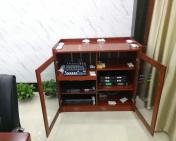 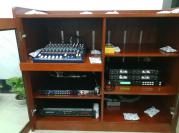                           （图例借鉴）9辅材及配件等1批PVC管材及配件、无氧铜卡龙头、直插头、塑胶扎带、永久标签、3M防水电工胶带、膨胀钉、标件锣丝、过机线等工程施工辅材。二重庆市第八中学校科技楼学术报告厅多媒体工程建设部份重庆市第八中学校科技楼学术报告厅多媒体工程建设部份重庆市第八中学校科技楼学术报告厅多媒体工程建设部份重庆市第八中学校科技楼学术报告厅多媒体工程建设部份1科技楼6楼学术报告厅
专业级后置音箱2只注：原JBL CONTROL 25音箱已损坏，更换；
1、系统类型：10”两分频低频反射式音箱；
2、频率范围（-10 dB）：50Hz - 20kHz；
3、频率响应（±3 dB）：85Hz - 18kHz；
4、灵敏度（1w @ 1m）：95dB；额定阻抗：8 Ω；
6、最大声压级输出（1m）：120 dB长期最大功率（126 dB峰值）；
7、额定功率：250 W/600 W/1200 W（连续/音乐信号/峰值）； 
8、覆盖角：100°×70°H × V）；
9、低音单元：1×10”低音单元；
10、高音单元：1×2414H-C高音单元。2音箱支架2副1、可左右调节角度；
2、可上下调节角度；
3、中间连接杆可伸缩调节；
4、用料扎实，稳定性强；
5、单只可承重80kg，
6、调整角度: ±15 °，中间连接杆可伸缩调节。序号名称相关信息（品牌、规格型号、制造商、产地等）数量综合单价合计1234567总计